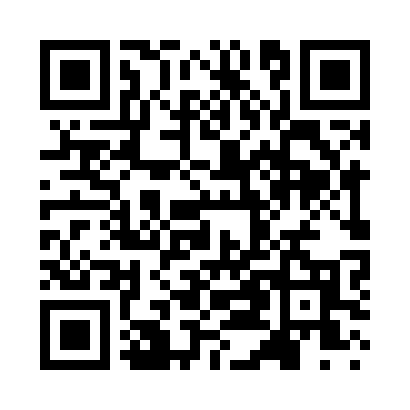 Prayer times for Center Bridge, Pennsylvania, USAMon 1 Jul 2024 - Wed 31 Jul 2024High Latitude Method: Angle Based RulePrayer Calculation Method: Islamic Society of North AmericaAsar Calculation Method: ShafiPrayer times provided by https://www.salahtimes.comDateDayFajrSunriseDhuhrAsrMaghribIsha1Mon3:565:341:045:038:3410:122Tue3:575:341:045:038:3410:113Wed3:575:351:045:038:3410:114Thu3:585:351:045:048:3310:115Fri3:595:361:055:048:3310:106Sat4:005:371:055:048:3310:107Sun4:015:371:055:048:3210:098Mon4:015:381:055:048:3210:089Tue4:025:391:055:048:3210:0810Wed4:035:391:055:048:3110:0711Thu4:045:401:065:048:3110:0612Fri4:055:411:065:048:3010:0513Sat4:065:421:065:048:3010:0514Sun4:085:421:065:048:2910:0415Mon4:095:431:065:048:2910:0316Tue4:105:441:065:048:2810:0217Wed4:115:451:065:048:2710:0118Thu4:125:451:065:048:2710:0019Fri4:135:461:065:038:269:5920Sat4:155:471:065:038:259:5821Sun4:165:481:065:038:249:5622Mon4:175:491:065:038:249:5523Tue4:185:501:065:038:239:5424Wed4:195:511:065:038:229:5325Thu4:215:511:065:028:219:5226Fri4:225:521:065:028:209:5027Sat4:235:531:065:028:199:4928Sun4:255:541:065:028:189:4829Mon4:265:551:065:018:179:4630Tue4:275:561:065:018:169:4531Wed4:285:571:065:018:159:43